AL COMUNE/ALL’UNIONE DEI COMUNI DI_________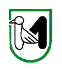 ALLO SPORTELLO UNICOPER LE ATTIVITA’ PRODUTTIVEDI____________________________ATTIVITA’ DI TATUAGGIO/PIERCINGSEGNALAZIONE CERTIFICATA DI INIZIO ATTIVITA’( L.R. n.38/2013,  REGOLAMENTO REGIONALE n.2 del 12 maggio 2016,D.Lgs 59/2010, art. 19 L. 241/1990 e art. 5 D.P.R. 160/2010)SEZIONE A –  NUOVA APERTURA SEZIONE B –  APERTURA PER SUBINGRESSO	SEZIONE C –  TRASFERIMENTO DI SEDESEZIONE D –  TRASFORMAZIONE DEI LOCALISEZIONE E –  NOMINA DEL RESPONSABILE TECNICOSEZIONE F –  REVOCA/NOMINA DEL RESPONSABILE TECNICOIL SOTTOSCRITTO DICHIARA CHE SONO STATI COMPILATI ANCHE:QUADRO AUTOCERTIFICAZIONE A (da compilare da parte del titolare o legale rappresentate)QUADRO AUTOCERTIFICAZIONE B (da compilare da parte del responsabile tecnico)QUADRO AUTOCERTIFICAZIONE C (nei casi di società da parte dei soggetti di cui all’art. 85 D,Lgs. 159/2011)DI ALLEGARE planimetria dei locali interessati, in scala 1:100, firmata dal titolare o dal legale rappresentante indicando per ogni locale la destinazione d’uso, la superficie, l’altezza ed il layout delle attrezzature principali (nei casi delle sezioni A, C e D);elenco delle apparecchiature utilizzate per l’esercizio dell’attivitàcopia documentazione attestante il possesso dei requisiti professionali, se non acquisibili direttamente presso altre pubbliche amministrazionialtro ______________________________________________________________Il sottoscritto è consapevole che le dichiarazioni mendaci, la falsità negli atti e l’uso di atti falsi comportano l’applicazione delle sanzioni penali previste dall’art. 19 comma 6 della legge n. 241/1990 nonché dal capo VI del D.P.R. n. 445/2000.Il sottoscritto dichiara di avere preso visione della seguente informativa resa ai sensi dell’art. 13, Regolamento UE nr. 2016/679:In relazione alle finalità di cui al presente procedimento amministrativo si informa che i dati personali forniti saranno trattati nel rispetto della vigente normativa in materia di trattamento dei dati personali (Regolamento UE. nr. 2016/679) per le finalità strettamente funzionali al procedimento, con l’ausilio di strumenti, anche elettronici, idonei a garantirne la sicurezza e la riservatezza.I dati forniti non saranno diffusi, ma potranno essere comunicati ad Autorità e Organi di Vigilanza e Controllo, nei casi e per le finalità espressamente previsti dalla legge e saranno conservati per il tempo strettamente necessario e comunque non oltre i tempi previsti per la conservazione degli archivi .In relazione al trattamento dei dati il soggetto interessato può esercitare i diritti di cui agli articoli 15, 16, 17, 18, 19, 20, 21, 22 del Regolamento UE. nr. 2016/679 e s.m.i., e quindi può accedere ai propri dati personali per verificarne l’utilizzo o eventualmente per correggerli, aggiornarli nei limiti previsti dalla legge, ovvero per cancellarli od opporsi al loro trattamento, se trattati in violazione di legge. Tali diritti possono essere esercitati mediante richiesta via PEC rivolta all’ufficio	  FIRMA del Titolare o Legale Rappresentante	 ______________________________________QUADRO AUTOCERTIFICAZIONE AIl sottoscritto è consapevole che le dichiarazioni mendaci, la falsità negli atti e l’uso di atti falsi comportano l’applicazione delle sanzioni penali previste dall’art. 19 comma 6 della legge n. 241/1990 nonché dal capo VI del D.P.R. n. 445/2000.Il sottoscritto dichiara di avere preso visione della seguente informativa resa ai sensi dell’art. 13, Regolamento UE nr. 2016/679:In relazione alle finalità di cui al presente procedimento amministrativo si informa che i dati personali forniti saranno trattati nel rispetto della vigente normativa in materia di trattamento dei dati personali (Regolamento UE. nr. 2016/679) per le finalità strettamente funzionali al procedimento, con l’ausilio di strumenti, anche elettronici, idonei a garantirne la sicurezza e la riservatezza.I dati forniti non saranno diffusi, ma potranno essere comunicati ad Autorità e Organi di Vigilanza e Controllo, nei casi e per le finalità espressamente previsti dalla legge e saranno conservati per il tempo strettamente necessario e comunque non oltre i tempi previsti per la conservazione degli archivi .In relazione al trattamento dei dati il soggetto interessato può esercitare i diritti di cui agli articoli 15, 16, 17, 18, 19, 20, 21, 22 del Regolamento UE. nr. 2016/679 e s.m.i., e quindi può accedere ai propri dati personali per verificarne l’utilizzo o eventualmente per correggerli, aggiornarli nei limiti previsti dalla legge, ovvero per cancellarli od opporsi al loro trattamento, se trattati in violazione di legge. Tali diritti possono essere esercitati mediante richiesta via PEC rivolta all’ufficio		IL DICHIARANTE		                             _______________________________QUADRO AUTOCERTIFICAZIONE  B Il sottoscritto è consapevole che le dichiarazioni mendaci, la falsità negli atti e l’uso di atti falsi comportano l’applicazione delle sanzioni penali previste dall’art. 19 comma 6 della legge n. 241/1990 nonché dal capo VI del D.P.R. n. 445/2000.Il sottoscritto dichiara di avere preso visione della seguente informativa resa ai sensi dell’art. 13, Regolamento UE nr. 2016/679:In relazione alle finalità di cui al presente procedimento amministrativo si informa che i dati personali forniti saranno trattati nel rispetto della vigente normativa in materia di trattamento dei dati personali (Regolamento UE. nr. 2016/679) per le finalità strettamente funzionali al procedimento, con l’ausilio di strumenti, anche elettronici, idonei a garantirne la sicurezza e la riservatezza.I dati forniti non saranno diffusi, ma potranno essere comunicati ad Autorità e Organi di Vigilanza e Controllo, nei casi e per le finalità espressamente previsti dalla legge e saranno conservati per il tempo strettamente necessario e comunque non oltre i tempi previsti per la conservazione degli archivi .In relazione al trattamento dei dati il soggetto interessato può esercitare i diritti di cui agli articoli 15, 16, 17, 18, 19, 20, 21, 22 del Regolamento UE. nr. 2016/679 e s.m.i., e quindi può accedere ai propri dati personali per verificarne l’utilizzo o eventualmente per correggerli, aggiornarli nei limiti previsti dalla legge, ovvero per cancellarli od opporsi al loro trattamento, se trattati in violazione di legge. Tali diritti possono essere esercitati mediante richiesta via PEC rivolta all’ufficioIL DICHIARANTE 		  ____________________________________________QUADRO AUTOCERTIFICAZIONE CN.B: Nel caso di Società, il presente quadro autocertificazione, va compilato e sottoscritto da: tutti i soci per le S.N.C., dai soci accomandatari per le S.A.S., dagli eventuali componenti dell’organo di amministrazione per le S.p.A., le S.R.L. e le Soc. Coop, escluso il legale rappresentanteIl sottoscritto è consapevole che le dichiarazioni mendaci, la falsità negli atti e l’uso di atti falsi comportano l’applicazione delle sanzioni penali previste dall’art. 19 comma 6 della legge n. 241/1990 nonché dal capo VI del D.P.R. n. 445/2000.Il sottoscritto dichiara di avere preso visione della seguente informativa resa ai sensi dell’art. 13, Regolamento UE nr. 2016/679:In relazione alle finalità di cui al presente procedimento amministrativo si informa che i dati personali forniti saranno trattati nel rispetto della vigente normativa in materia di trattamento dei dati personali (Regolamento UE. nr. 2016/679) per le finalità strettamente funzionali al procedimento, con l’ausilio di strumenti, anche elettronici, idonei a garantirne la sicurezza e la riservatezza.I dati forniti non saranno diffusi, ma potranno essere comunicati ad Autorità e Organi di Vigilanza e Controllo, nei casi e per le finalità espressamente previsti dalla legge e saranno conservati per il tempo strettamente necessario e comunque non oltre i tempi previsti per la conservazione degli archivi .In relazione al trattamento dei dati il soggetto interessato può esercitare i diritti di cui agli articoli 15, 16, 17, 18, 19, 20, 21, 22 del Regolamento UE. nr. 2016/679 e s.m.i., e quindi può accedere ai propri dati personali per verificarne l’utilizzo o eventualmente per correggerli, aggiornarli nei limiti previsti dalla legge, ovvero per cancellarli od opporsi al loro trattamento, se trattati in violazione di legge. Tali diritti possono essere esercitati mediante richiesta via PEC rivolta all’ufficio		IL DICHIARANTE______________________________Il sottoscrittoCognome 		 Nome 		C.F.  |    |    |    |    |    |    |    |    |    |    |    |    |    |    |    |    |Data di nascita 	 / 	 / 	 Cittadinanza 		 Sesso:   M |    |   F |    |Luogo di nascita :  Stato 		 Provincia 		 Comune 		 Residenza:  Provincia 		 Comune 		 Via, Piazza, ecc. 		 N. 		 C.A.P. 		 in qualità di:titolare dell’omonima impresa individualePartita IVA (se già iscritto)  |    |    |    |    |    |    |    |    |    |    |    |    |    |    |    |    | con sede nel Comune di 	______________________________________ Provincia _________	via/piazza ________________________________________ n. ___________c.a.p.___________  telefono________________e-mail______________________p.e.c________________________	N. di iscrizione al Reg. Imprese (se già iscritto) 	________	 CCIAA di 		____________ 	legale rappresentante della SocietàC.F.  |    |    |    |    |    |    |    |    |    |    |    |    |    |    |    |    |Partita IVA (se diversa da C.F.)  |    |    |    |    |    |    |    |    |    |    |    |    |    |    |    |    |	denominazione o ragione sociale __________________________________________________	con sede nel Comune di 		 Provincia 		 	via/piazza _______________________________________ n. ___________c.a.p.___________  telefono________________e-mail_________________________p.e.c__._________________  N. di iscrizione al Reg. Imprese  				 CCIAA di 	___________________________SEGNALA	|    | A 	NUOVA APERTURA	|    | B 	APERTURA PER SUBINGRESSO      |    | C	TRASFERIMENTO DI SEDE	|    | D 	TRASFORMAZIONE DEI LOCALI	|    | E 	NOMINA DEL RESPONSABILE TECNICO     |    | F 	REVOCA/NOMINA DEL RESPONSABILE TECNICOINDIRIZZO:Comune di ________________________Via, Viale, Piazza ecc. 	N. 		 Per l’attività di:tatuaggiopiercingsuperficie dei locali utilizzati per l’attività: mq. ______________________superficie adibita ad altri usi: mq. ______SUPERFICIE TOTALE (superficie dei locali utilizzati per l’attività e superficie adibita ad altri usi): mq.__(NEL CASO DI APERTURA DI UN ESERCIZIO ALL’INTERNO DI UN CENTRO COMMERCIALE) specificare: denominazione del Centro Commerciale _____________________________________, autorizzazione n. _________ del ___________SUBENTRERÀ ALL’IMPRESADenominazione _____________________________________________________________________C.F.  |    |    |    |    |    |    |    |    |    |    |    |    |    |    |    |    |Partita IVA (se diversa da C.F.)  |    |    |    |    |    |    |    |    |    |    |    |    |    |    |    |    |titolare della  AUTORIZZAZIONE  DIA  SCIA n. _________ del ________________per l’esercizio dell’attività di:tatuaggiopiercingINDRIZZO DELL’ESERCIZIO:Comune di _________________________Via, Viale, Piazza ecc. 		 N. 		 A seguito di: 	 compravendita;	 affitto d’azienda;	 donazione;	 successione;	 fusione; 	 conferimento; 	 altre cause (specificare) ______________________  con atto del notaio (cognome e nome) __________________ rep.n. ______________ del ______  con scrittura privata autenticata dal notaio (cognome e nome) __________________________________ rep.n. ______________________ del ______________INDIRIZZO Comune di ________________________________________________ Via, Viale, Piazza ecc. 		 N. 		 di cui alla  AUTORIZZAZIONE  DIA  SCIA. n. _________ del ___________________________ di mq. ________________per l’esercizio dell’attività di :tatuaggiopiercingSARA’ TRASFERITO AL NUOVO INDIRIZZO:Via, Viale Piazza, ecc. _____________________________________________________________superficie dei locali utilizzati per l’attività: mq. ______________________superficie adibita ad altri usi: mq. ______SUPERFICIE TOTALE (superficie dei locali utilizzati per l’attività e superficie adibita ad altri usi): mq.___(NEL CASO DI APERTURA DI UN ESERCIZIO ALL’INTERNO DI UN CENTRO COMMERCIALE) specificare: denominazione del Centro Commerciale _____________________________________, autorizzazione n. _____________ del ____________________L’ESERCIZIO Ubicato nel Comune di _________________ in Via, Viale, Piazza ecc. 		 N. 	__ di cui alla  AUTORIZZAZIONE  DIA  SCIA. n. _________ del ___________________________ di mq. ______________per l’esercizio dell’attività di:tatuaggiopiercingSUBIRÀ 	|    | UNA MODIFICA, CONSISTENTE IN ______________________________________________*|    | UN AMPLIAMENTO DELLA SUPERFICIE DA MQ _______________A MQ _______________|    | UNA RIDUZIONE DELLA SUPERFICIE DA MQ _______________A MQ _______________* Nella descrizione dell’intervento indicare se la trasformazione dei locali sia dovuto a lavori, urbanistico-edilizi, riorganizzazione interne del locale, ecc.Il responsabile tecnico è il Sig.Cognome 		 Nome 		C.F.  |    |    |    |    |    |    |    |    |    |    |    |    |    |    |    |    |Data di nascita ___________ Cittadinanza 		 Sesso: M  FLuogo di nascita :  Stato 		 Provincia 		 Comune 		 Residenza:  Provincia 		 Comune 		 Via, Piazza, ecc. 		 N. 		 C.A.P. 		 In qualità diTitolareSocio preposto con il presente atto formaleAltro ______________________________________ preposto con il presente attoLa revoca del responsabile tecnico del Sig.Cognome 		 Nome 		C.F.  |    |    |    |    |    |    |    |    |    |    |    |    |    |    |    |    |Data di nascita ___________ Cittadinanza 		 Sesso: M  FLuogo di nascita :  Stato 		 Provincia 		 Comune 		 Residenza:  Provincia 		 Comune 		 Via, Piazza, ecc. 		 N. 		 C.A.P. 		 Il nuovo responsabile tecnico è il Sig.Cognome 		 Nome 		C.F.  |    |    |    |    |    |    |    |    |    |    |    |    |    |    |    |    |Data di nascita ___________ Cittadinanza 		 Sesso: M  FLuogo di nascita :  Stato 		 Provincia 		 Comune 		 Residenza:  Provincia 		 Comune 		 Via, Piazza, ecc. 		 N. 		 C.A.P. 		 In qualità diTitolareSocio preposto con il presente atto formaleAltro ______________________________________ preposto con il presente attoIl sottoscrittoCognome 		 Nome 		C.F.  |    |    |    |    |    |    |    |    |    |    |    |    |    |    |    |    |Data di nascita ___________  Cittadinanza 		 Sesso:   M  FLuogo di nascita :  Stato 		 Provincia 		 Comune 		 Residenza:  Provincia 		 Comune 		 Via, Piazza, ecc. 		 N. 		 C.A.P. 		 in qualità di:      legale rappresentante       titolare della ditta individuale, consapevole delle sanzioni penali, nel caso di dichiarazioni non veritiere, di formazione o uso di atti falsi, richiamate dall’art. 76 del D.P.R. 445 del 28 dicembre 2000, dichiara di essere in possesso dei presupposti e dei requisiti di legge ed in particolare, ai sensi dell’art. 46 del D.P.R. 445/00DICHIARAper i cittadini extracomunitari, gli estremi del permesso/carta di soggiorno rilasciato per _______________________ in data ______/______/_____ n. ___________ da ____________________ con validità fino al _______/_______/_____SEZIONE 1 – REQUISITI STRUTTURALIdi avere la disponibilità per i locali a titolo di _______________________________________________________ (indicare estremi dell’atto ________________________________________________________________________);che i locali destinati all’attività di estetista sono conformi alle norme e prescrizioni in materia edilizie ed urbanistiche, ivi comprese quelle relative alla destinazione d'uso, di sicurezza e di igiene pubblica,;che i locali adibiti all'esercizio dell'attività hanno destinazione d’uso __________________________________ sono distinti al Catasto Fabbricati del Comune di cui sopra con Foglio _______________  mapp. ___________________  sub. ____________________ per i quali è stato/a rilasciato / presentata dal/al ______________________________ il titolo abilitativo _____________________________ n. __________________ del _________________________ ed è stato: rilasciato il certificato di abitabilità/agibilità n. __________ del ___________  inviata richiesta di abitabilità/agibilità in data _______________________ e che sono decorsi i termini per il silenzio-assenso; inviata dichiarazione ai sensi dell’art. 10, c. 1 del D.P.R. 160/2010 contestualmente alla presente SCIA/in data ___________________;di essere in possesso dell’Autorizzazione Unica Ambientale rilasciata in data _____________, per:scarichi di cui al capo II del titolo IV della sezione II della Parte terza del decreto legislativo 3 aprile 2006, n. 152, in quanto assimilate ad acque reflue domestiche ai sensi dell’art. 28 del Piano di tutela delle acque della Regione Marche; emissioni di rumore superiori ai limiti stabiliti dal documento di classificazione acustica del territorio comunale ovvero, in mancanza, dai limiti individuati dal DPCM 14/11/1997di essere esente dall’obbligo di acquisizione dell’Autorizzazione Unica Ambientale per:emissioni in atmosfera, in quanto l’attività di tatuaggio/piercing/dermopigmentazione è una delle attività in deroga, ai sensi del D. Lgs. 128/2010 – allegati IV – Parte I, comma 1, lett. b) emissioni di rumore nell’esercizio dell’attività, in quanto l’attività di e tatuaggio/piercing/dermopigmentazione  è esclusa dall’obbligo di presentare la documentazione di cui alla L.447/1995, ai sensi dell’art. 4 – Allegato B, punto 22, del DPR 227/2011 (PER IL SUBIGRESSO E MODIFICA DEL RESPONSABILE TECNICO) che permangono gli elementi e le condizioni che hanno consentito la presentazione della precedente  AUTORIZZAZIONE  DIA  SCIA per l’esercizio dell’attività;(PER LE IMPRESE IN ESERCIZIO ALLA DATA DI ENTRATA IN VIGORE DEL R.R. 2/2016) che permangono gli elementi e le condizioni che hanno consentito l’esercizio dell’attivitàche sussistono i requisiti di cui all’art. 4, c. 3, lettera a) del R.R. 2/2016che non sussistono i requisiti di cui all’art. 4, c. 3, lettera a) del R.R. 2/2016, ma che verranno adeguati ai sensi dell’art. 11, c. 4 del R.R. 2/2016di essere a conoscenza che il Responsabile tecnico deve garantire la propria presenza durante dell’attività;di rispettare tutte le norme previste dalla L.R.38/2013, nonché tutte le disposizioni regionali e comunali vigenti in materia;SEZIONE 2 – REQUISITI MORALIdi essere in possesso dei requisiti morali prescritti per l’esercizio dell’attività, ai sensi e per gli effetti del D.Lgs n. 159/2011 (dichiarazione antimafia);Il sottoscrittoCognome 		 Nome 		 C.F.  |    |    |    |    |    |    |    |    |    |    |    |    |    |    |    |    |Data di nascita ___________ Cittadinanza 		 Sesso: M  FLuogo di nascita :  Stato 		 Provincia 		 Comune 		 Residenza:  Provincia 		 Comune 		 Via, Piazza, ecc. 		 N. 		 C.A.P. 		 in qualità di Responsabile Tecnico della società/ditta individuale _______________________________________________consapevole delle sanzioni penali nel caso di dichiarazioni non veritiere, di formazione o uso di atti falsi, richiamate dall’art. 76 del D.P.R. 445/2000 dichiara di essere in possesso dei presupposti e dei requisiti di legge ed in particolare, ai sensi dell’art. 46 del D.P.R. 445/00,DICHIARA:per i cittadini extracomunitari, gli estremi del permesso/carta di soggiorno rilasciato per _______________________ in data ______/______/_____ n. ___________ da ____________________ con validità fino al _______/_______/_____SEZIONE 1 – REQUISITI PROFESSIONALIdi possedere la qualifica professionale di operatore di tatuaggio, rilasciata dalla _________________________________________________________di __________________________________________  il  ___________________*piercingdi __________________________________________  il  ___________________* di essere a conoscenza che il Responsabile tecnico deve garantire la propria presenza durante dell’attività di  tatuaggio/piercing/*PER LE IMPRESE OPERANTI ALLA DATA DI ENTRATA IN VIGORE DELLA LEGGE N.38/2013 INDICARE UNA DELLE SEGUENTI FATTISPECIE:TITOLARE  SOCIODIPENDENTESEZIONE 2 – REQUISITI MORALIdi essere in possesso dei requisiti morali prescritti per l’esercizio dell’attività, ai sensi e per gli effetti del D.Lgs.159/2011 (dichiarazione antimafia);Il sottoscrittoCognome 		 Nome 		C.F.  |    |    |    |    |    |    |    |    |    |    |    |    |    |    |    |    |Data di nascita 	 / 	 / 	 Cittadinanza 		 Sesso:   M |    |   F |    |Luogo di nascita :  Stato 		 Provincia 		 Comune 		 Residenza:  Provincia 		 Comune 		 Via, Piazza, ecc. 		 N. 		 C.A.P. 		 in qualità di:      socioconsapevole delle sanzioni penali, nel caso di dichiarazioni non veritiere, di formazione o uso di atti falsi, richiamate dall’art. 76 del D.P.R. 445 del 28 dicembre 2000, dichiara di essere in possesso dei presupposti e dei requisiti di legge ed in particolare, ai sensi dell’art. 46 del D.P.R. 445/00DICHIARAper i cittadini extracomunitari, gli estremi del permesso/carta di soggiorno rilasciato per _______________________ in data ______/______/_____ n. ___________ da ____________________ con validità fino al _______/_______/_____di essere in possesso dei requisiti morali prescritti per l’esercizio dell’attività, ai sensi e per gli effetti del D.Lgs. 159/2011 (dichiarazione antimafia);